TAREA:Copia y resuelve los problemas. Acuérdate de poner los datos, operación y solución.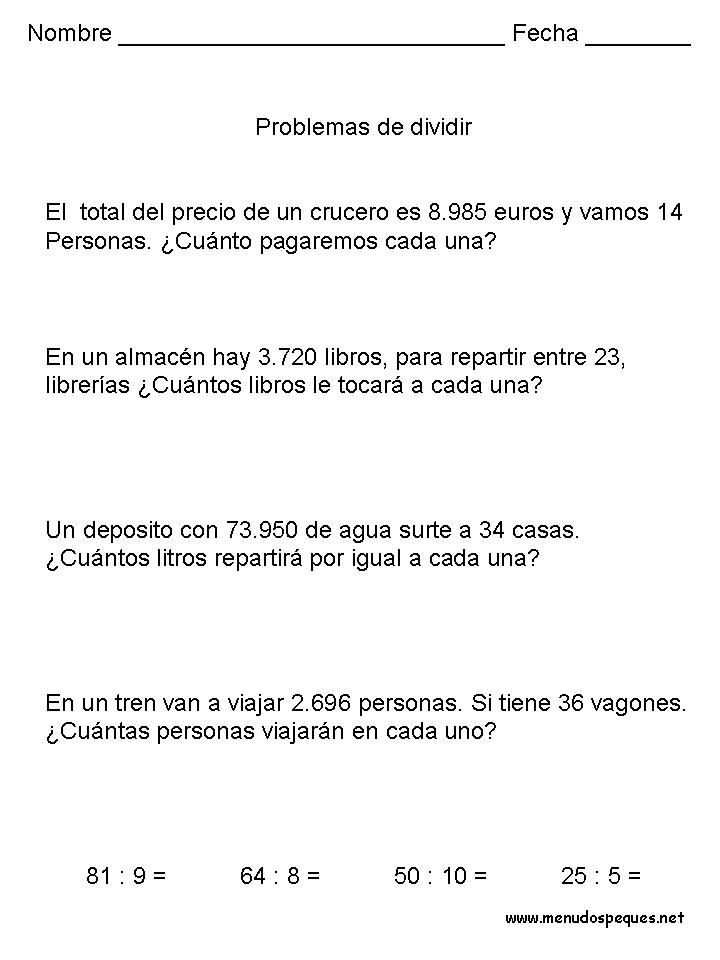 2. Resuelve las operaciones combinadas: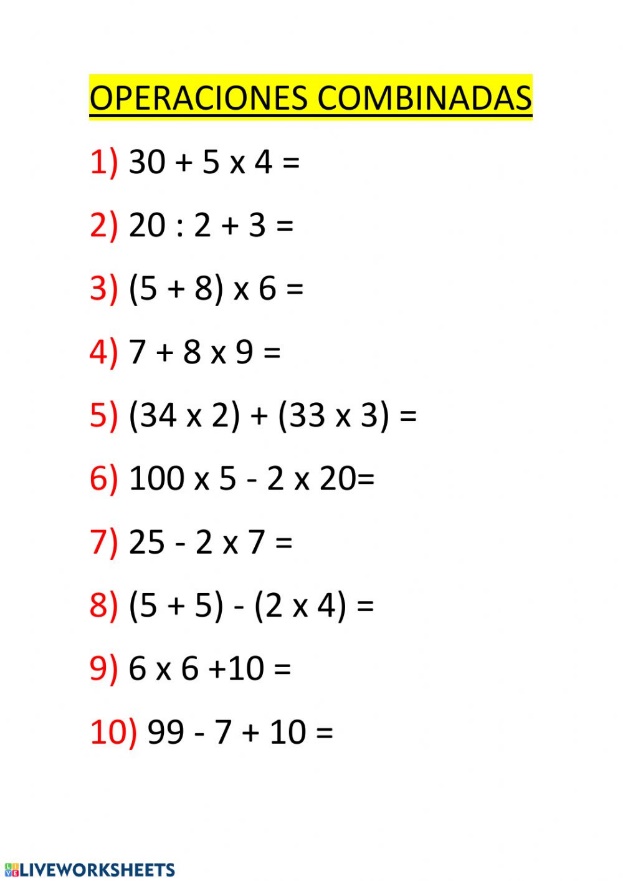 